Ректору высшего учебного заведенияСаморегулируемая организация аудиторов Ассоциация «Содружество» (СРО ААС) в рамках организации работы по повышению престижа аудиторской профессии и привлечению новых кадров в аудиторскую профессию выступает с инициативой, призванной обеспечить сотрудничество профессионального объединения с ведущими высшими учебными заведениями и образовательными организациями в целях определения, внедрения и реализации направлений взаимодействия в целях поиска путей решения проблем профориентации и востребованности выпускников.Нельзя отрицать тот факт, что главное для студентов ВУЗа – быть востребованными после получения высшего образования, а это значит быть трудоустроенными и работать по профессии, применять полученные знания на практике, обеспечить себе достойную заработную плату в соответствии с имеющейся квалификацией и опытом.Правительство Российской Федерации инициировало и реализует проект, направленный на объединение на одной площадке учебных заведений и работодателей, координацию их действий в части формирования спроса и предложений на кадровом рынке России, начиная с формирования законодательной базы в части требований к специалистам на всех уровнях и заканчивая механизмом управления карьерным ростом.СРО ААС в рамках рекомендаций Минфина России организует проведение цикла профориентационных мероприятий в учебных заведениях России по популяризации аудиторской профессии, оказывает содействие по прохождению студентами практик/стажировок в аудиторских компаниях.В настоящее время формируется план мероприятий 2021-2022г. В связи с вышеизложенным, высоко оценивая Ваш вклад в развитие современных технологий и внедрение лучших международных практик в сфере образования, просим оказать содействие в проведении вышеуказанных профориентационных мероприятий.В случае Вашей заинтересованности в сотрудничестве выражаем готовность обсудить вопросы взаимодействия по вышеуказанным или иным направлениям.  Контактное лицо СРО ААС: Мельникова Наталья Евгеньевна - член Комитета по профессиональному образованию,  тел. 8 (916)169-02-20, еmail: melnikova@interconaudit.ru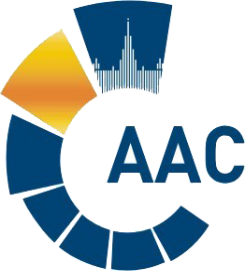 САМОРЕГУЛИРУЕМАЯ ОРГАНИЗАЦИЯ АУДИТОРОВАССОЦИАЦИЯ «СОДРУЖЕСТВО» 
член Международной Федерации Бухгалтеров (IFAC)(ОГРН 1097799010870, ИНН 7729440813, КПП 772901001) 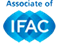 119192, г. Москва, Мичуринский проспект, дом 21, корпус 4. т: +7 (495) 734-22-22, ф: +7 (495) 734-04-22, www.auditor-sro.org, info@auditor-sro.org 